Муниципальное бюджетное образовательное учреждение детский сад комбинированного вида № 80 «Светлячок»Консультация для родителей «Ребенок в домашнем интерьере».                                                            Воспитатели: Анисимова Н.Е.г. НижневартовскКонсультация для родителей «Ребенок в домашнем интерьере».Первый дизайн интерьера, с которым знакомится малыш, - это дизайн его детской комнаты. Для детей их игрушки, подушки, лампа на столе, кукольные домики – это их мир, в котором они живут и из которого приходят позже в большой мир, где их ожидают другие игрушки.Создавая комнату для своего ребенка, каждый из нас задумывается, а кокой она должна быть? Доминирующий цвет, обои, пол, шторы, кровать …  Хочется, чтобы все было не только красиво и функционально, но и создавало ощущение комфорта. Чтобы ребенку было не сложно убираться в комнате, чтобы он знал, где лежит его одежда, куда складывать игрушки и как освободить место на полу для большой железной дороги.Вы оклеили стены обоями, застели пол ковром, повесили шторы, установили кровать, стол и разложили игрушки. Ребенок доволен: «Ну вот, теперь тут можно жить! Все так, как я хотел!»… А что происходит дальше? Вспоминайте,  как долго продолжалась игра в дочки- матери в детстве после постройки дома, распределения ролей и первого ужина? Чаще всего она на этом и заканчивалась!Ребенок всегда готов изменять пространство вокруг себя, исследовать возможности предметов и материалов. В идеально обставленной и  комфортной комнате он быстро заскучает. И начнет перестраивать заново: рисовать на стенах и мебели, вырезать фигурки на шторах и прикреплять к столу и шкафам картинки из упаковок  с жевательной резинкой , заплетать косички на ковре или выжигать рисунок на паркете (и такие случаи бывают в практике) А если попробовать сделать детскую, которая была бы не только комфортной, но и развивала ребенка, стимулировала его к творчеству, использованию нестандартных решений и приемов?! Эта комната должна существенно  отличатся от комнаты младенца или старшего дошкольника, ведь запросы ребенка в каждом возрасте разные. Начнем со стен:  многие  советуют оклеить их яркими веселыми обоями, создать орнамент из медвежат …  попробуем по – другому  оклеим комнату самыми простыми, белыми обоями. Это холст, на котором ребенок будет сам создавать образы, пятна, ставить печати или рисовать картины. Белый цвет не так уж и плох в детской, как кажется многим. Да, вызывает сенсорную  депривацию, так называемый чувственный голод, вызванный недостатком раздражителей. Но именно таким образом мы стимулируем ребенка к творчеству, когда хочется нарушить чистоту и белизну холста, наполнить его красками, цветами, наклейками, рисунками, аппликацией. Вы замечали, как часто дети могут менять альбомы и тетради? Росчерк на листе, клякса, загогулина – и на следующую страницу… пройдет немного времени и разрисованные обои можно сменить , оставив лишь широкую полоску вдоль всей стены на уровне ребенка. Полоску менять, каждый раз прикрепляя на эту зону чистый кусок обоев. А в верхней части стены найдет место настенная информация: географическая карта и карта звездного неба, план вашего микрорайона, схема строения солнечной системы и.т.д.Настенная информация: в детской комнате известного математика Софьи Ковалевской вместо обоев были наклеены страницы из старого учебника по высшей математике. Родители маленькой Софьи сделали это из- за отсутствия денег, но тем самым открыли для ребенка целый мир чисел, формул и чертежей. Еще не понимая смысла этих строчек и закорючек, Софья Ковалевская  внимательно рассматривала их, находила соответствия и закономерности, постигала красоту математики. Наполняйте пространство вокруг ребенка географическими, физическими, зоологическими картами, разверните на одной стороне панораму звездного неба с созвездьями, повесьте алфавит, числовой рад.Зоны: разделите комнату ребенка на несколько зон разного назначения: спортивная, спальня, творческая мастерская. Двухъярусные кровати нравятся детям именно по тому, что подобное сооружение представляет еще одну зону для игр и творчества. Мебель: для детской комнаты подбирается многофункциональная, с возможностью трансформации мебель, за которой легко ухаживать. Строить дворцы гораздо удобнее из диванных подушек, которые для этого и предназначены. Есть столы, которые превращаются в корабли или стулья, кровать с чердаками и подвалами. При расстановке мебели обязательно учитывайте нормы освещения. Если ребенок правша, значит, дневной свет на его рабочий стол должен падать слева, если левша – наоборот.Свет: источников света в детской комнате должно быть несколько – потолочный, настенный и ночничок. А если еще купить большой фонарик, то, используя в качестве фильтра разноцветную бумагу, цветные тетрадные обложки, надувные шары и фантазию, можно создавать цветовые шоу. Коробки: необходимая вещь в любом доме, где живет ребенок. Коробку можно оклеить, превратить в сундук; сделать контейнером для игрушек; превратить в декорации для кукольного спектакля. Но лучше всего, если есть большая коробка, в которую можно залезть  с другом и представит себя космическим путешественником, глубоководником или исследователем пещер… для этих, же целей можно использовать детский парусиновый домик. К коробке должно прилагаться покрывало и фонарик. Покрывало модно использовать и в тех случаях, если ребенок решил поиграть на полу с большим количеством мелких игрушек. Просто расстелите покрывало в зоне игры, а после окончания возьмите за концы и стряхните все содержимое в ящик для мелких деталей. Контейнеры для игрушек: даже если в комнате проживает одни ребенок, контейнеров для игрушек должно быть  несколько. Их классификация зависит только от целей, которые вы перед собой ставите: для уличных игрушек, для домашних игрушек, контейнер с игрушками для ванной, для мелких игрушек и.т.д. можно наклеить  на коробки ярлычки по дням недели. Разложите игрушки по коробкам и сложите их в шкафу или другом удобном для ребенка месте.  Пусть ребенок играет с игрушками из коробки соответствующего дня. Вам придется собирать меньшее количество игрушек, а у ребенка каждый день будут «новые» практичнее всего будет купить небольшие контейнеры из полупрозрачного пластика и установить их в необходимых местах. Удобнее всего контейнеры, которые подходят к мебели, допустим , можно подобрать модель для хранения под кроватью. Для мягких игрушек можно приобрести подвесную сетку с полками и повесить ее в шкаф или в зоне игр. Нарисуйте вещь,   которая  должна храниться в данном контейнере, или вырежете ее изображение из журнала. Приклейте к коробке, чтобы ребенок сразу видел, что в ней содержится. У вас несколько детей, которые живут в одной комнате? Можно поместить на коробку фотографию владельца или попросить ребенка сделать рисунок, печать или личный герб. Полки: в детской подразделяются на два типа: для детей и для взрослых. В зависимости от того , что вы храните на полках, они находится в зоне досягаемости только для взрослых. Краски, бумага, альбомы, пластилин могут находиться на нижних, не закрывающихся полках, а ножницы, набор для выжигания или вышивания, клей для моделей, мелкие предметы для рукоделия, электрические игрушки лучше хранить на верхних закрывающихся полках.Шторы:  могут стать прекрасным занавесом для маленьких спектаклей. Если на окнах есть платные жалюзи шторы могут быть легкими и прозрачными. Если жалюзи отсутствуют, солнце, солнце,  проникающее в комнату, не позволит ребенку спокойно спать днем. Значит,  шторы  нужно подбирать плотные, плохо пропускающие свет. Опыт показывает, что фантазии  ребенка в использовании этого предмета интерьера нет предела. Из штор вырезают платья, делают художественную аппликацию, на них прикрепляют наклейки, используют как основу для картин.  Можно использовать шторы и как наглядное пособие для развития зрительного анализа пространства или способности  классифицировать предметы. Для этого, выбирая шторы, обратите внимание на рисунок: параллельные линии , геометрические формы и фигурки разных цветов и размеров – это то, что нужно. Шторы могут быть и однотонными, чтобы на них можно было размещать разноцветные квадраты, треугольники, круги и прямоугольники.  Нашив на шторы прозрачные кармашки, в которые можно вставлять карточки с наглядным материалом, вы превратите их в доску для занятий. Спортивная стенка: необходимая часть детской комнаты. Даже если в вашей детской мало места, нужно найти уголок, где можно прикрепить шведскую лестницу, канат, и положить на пол матрас.Наталья Барложетская. Детский психолог, автор книг по педагогической психологии. 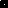 